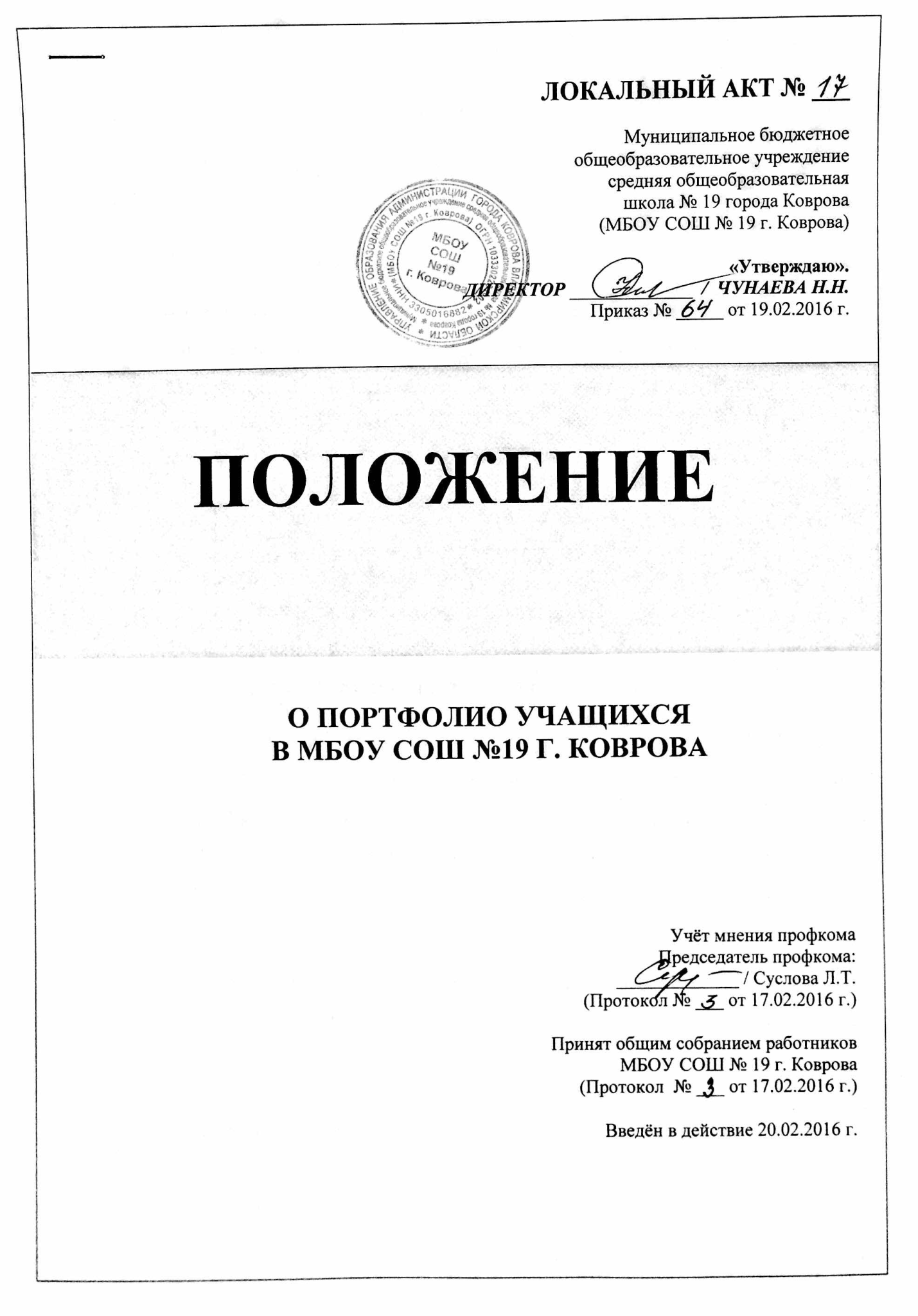 I. ОБЩИЕ ПОЛОЖЕНИЯ1.1. Положение разработано на основе:-  ФЗ «Об образовании в Российской Федерации» от 29.12.2012 № 273-ФЗ(ст.28, п.3, р.11;-Федеральным государственным  образовательным стандартом начального общего  образования,  утвержденным  приказом  Министерства  образования  и науки РФ от 06.10.2009 № 373 (с последующими изменениями);-  Федеральным государственным образовательным стандартом основного общего  образования,  утвержденным  приказом  Министерства  образования  и науки РФ от 17.12.2010 № 1897;-  Федеральным  государственным  образовательным  стандартом  среднего(полного)  общего  образования,  утвержденным  приказом  Министерства образования и науки РФ от 17.05.2012 № 413.1.2. Настоящее  Положение  о  портфолио    обучающихся МБОУ СОШ №19 (далее  –  Положение)  определяет    порядок  формирования, структуру  и  использования  портфолио  как  способа  накопления  и  оценки индивидуальных  достижений  ребенка  в  период  его  обучения  в  условиях реализации Федерального государственного образовательного стандарта.1.3.Портфолио является перспективной формой фиксирования, накопления и  оценки  индивидуальных  достижений  ребенка,  так  как  позволяет  учитывать предметные,  метапредметные  и  личностные  результаты  освоения  основных образовательных  программ,  достигнутые  ребенком  в  разнообразных  видах деятельности - учебной, внеурочной: творческой, спортивной и др.1.4. Портфолио (портфель достижений) — это одновременно и цель, и средство в образовательной деятельности обучающегося и учителя на каждой ступени образования. Подготовить портфолио, который демонстрирует по итогам основной, средней школы обоснованность выбора дальнейшего обучения и уровень освоения программы, — это цель, зафиксированная в новом Федеральном государственном образовательном стандарте. Работа с портфолио, помогающая обучающимся лучше понять, ЧТО и для ЧЕГО они изучают, позволяющая им учиться осознанному планированию в учёбе и учебной самостоятельности, является хорошим средством формирования большой группы метапредметных результатов. Эта же работа, построенная вокруг портфолио, позволяет учителю лучше понять, ЧЕМУ и КАК он учит, и является хорошим средством, стимулирующим профессиональную рефлексию и влияющим на стиль работы учителя (сегодня это принято называть словосочетанием «педагогический дизайн»).1.5.Работа над портфолио - это прежде всего возможность для ведения диалога ученика (членов его семьи) и учителя по поводу планируемых и достигнутых результатов обучения и способов улучшения процесса УЧЕНИЯ. Портфолио — это выборка работ, которые отражают движение каждого обучающегося к своему уровню образовательных достижений.1.6.Работа с самим методом портфолио позволяет существенно дополнить результаты промежуточных оценок и итоговой оценки обучающегося за курс каждой ступени образования — результаты внутришкольного мониторинга и оценки за выполнение итоговых работ по учебным предметам, оценки за выполнение и защиту индивидуального проекта и оценки за работы, выносимые на государственную итоговую аттестацию. Его материалы позволяют более наглядно представить характеристики обучающегося с учётом приёма в профильные классы старшей школы или дальнейшего обучения в системе начального или среднего профессионального образования.1.7.Портфолио может показать стороны личности, которые трудно отразить в других технологиях: высокий индивидуальный прогресс в отдельных предметах при общих низких результатах, учебную самостоятельность и области интересов, склонности к групповой работе и самообучению.II. ОСНОВНЫЕ ЦЕЛИ И ЗАДАЧИ ПОРТФОЛИО2.1.  Цель  портфолио  –  собрать,  систематизировать  и  зафиксировать результаты  развития  ученика,  его  усилия,  достижения  в  различных  областях, демонстрировать весь спектр его способностей, интересов, склонностей, знаний и умений.2.2. Портфолио помогает решать общие важные педагогические задачи:- создать для каждого ученика ситуацию успеха;- поддерживать интерес ребенка к определенному виду деятельности;- поощрять его активность и самостоятельность;- формировать навыки учебной деятельности;- содействовать индивидуализации образования ученика;-  закладывать  дополнительные  предпосылки  и  возможности  для  его успешной социализации;-  выявить  образовательные  потребности  и  интересы  учащихся,  оценить владение ими учебным материалом;- наметить цели их конкретной учебной работы;-обеспечить  эффективный  и  качественный  мониторинг  индивидуального прогресса учащихся;-  создать  мотивацию  к  овладению  метапредметными  результатами образования в части коммуникативных навыков, самоанализа, самооценки, а также  выбора,  постановки  целей  и  формирования  общей  оценочной самостоятельности учащихся.-  укреплять  взаимодействие  с  семьей  ученика,  повышать заинтересованность  родителей  (законных  представителей)  в  результатах развития  ребенка  и  совместной  деятельности  со  школойПортфолио  дополняет  традиционно  контрольно  –  оценочные  средства, включая  итоговую  и  промежуточную  аттестацию.  Оценка  тех  или  иных достижений  (результатов),  входящих  в  портфолио  может  быть  как качественной, так и количественной.2.3. На первой ступени (начальная школа) важной задачей портфолио ученика является привитие учащимся первичных навыков самооценки, привлечение внимания родителей к успехам своих детей и вовлечение их в сотрудничество с учителем и самими учащимися. Портфолио служит для сбора информации о динамике продвижения обучающегося в учебной деятельности и позволяет реально оценить готовность ребенка к обучению в среднем звене.2.4. На второй ступени (средняя школа) Портфолио служит для сбора информации об образовательных достижениях обучающегося в различных видах деятельности(учебно-познавательной, трудовой, творческой, общественной и т.д.); для повышения образовательной и общественной активности школьников, уровня осознания ими своих целей, потребностей, возможностей, личностных качеств; для определения дальнейшего профиля обучения.2.5.  На  третьей   ступени  обучения  (средняя  школа)  Портфолио  служит инструментом  профилизации  обучения  в  старшей  школе  и  создания индивидуальной  образовательной  траектории  обучающегося,  отражает результаты  индивидуальной  образовательной  активности,  степени  развитости, воспитанности и социализированности его личности.III. ТРЕБОВАНИЯ К СТРУКТУРЕ И СОДЕРЖАНИЮ ПОРТФОЛИО3.1. Структура портфолио включает:– титульный лист;– содержание портфолио: перечень основных разделов;– раздел 1 «Портрет ученика».Здесь содержатся сведения об обучающемся, который может представить его любым способом. Это могут быть личные данные, автобиография, личные фотографии и т.д. Ученик ежегодно проводит самоанализ собственных планов и итогов года, ставит цели и анализирует достижения;–  раздел  2  «Портфолио   работ».Обучающийся  представляет  комплект своих  творческих,  исследовательских,  проектных  работ,  описание  основных форм и направлений его учебной и творческой активности, участие в школьных и  внешкольных  мероприятиях,  конкурсах,  конференциях,  прохождение элективных  курсов,  различного  рода  практик,  спортивных  и  художественных достижений и т.д.;–  раздел  3  «Портфолио   документов».В  этом  разделе  должны  быть представлены  сертифицированные  (документированные)  индивидуальные образовательные  достижения.  Здесь  обучающийся  представляет  дипломы олимпиад,  конкурсов,  соревнований,  сертификаты  учреждений дополнительного  образования,  результаты  успеваемости,  результаты тестирования и т.д.;-  раздел  4  «Портфолио  отзывов».Он  включает  в себя  отзывы,  рецензии работ,  характеристики  классного  руководителя,  учителей-предметников, педагогов дополнительного образования, представителями общественности наразличные виды деятельности обучающегося и т.д.;- раздел 5 «Приложения» (по желанию ученика).3.2. Ученик имеет право включать в портфолио дополнительные разделы, материалы, элементы оформления и т. п., отражающие его индивидуальность.IV. ФУНКЦИОНАЛЬНЫЕ ОБЯЗАННОСТИ УЧАСТНИКОВ ОБРАЗОВАТЕЛЬНОГО ПРОЦЕССА ПРИ ВЕДЕНИИ ПОРТФОЛИО УЧАЩИХСЯ4.1.Участниками  работы  над  портфолио  являются  учащиеся,  их  родители, классный  руководитель,  учителя-предметники,  педагог-психолог,  социальныйпедагог, педагоги дополнительного образования и администрация школы.Обязанности учащегося:Оформляет  портфолио  в  соответствии  с  принятой  в  школе  структурой.  Все записи ведет аккуратно, самостоятельно и систематически. Ученик имеет право включать  в  накопительную  папку  дополнительные  разделы,  материалы, элементы оформления, отражающие его индивидуальность.Обязанности родителей:Помогают в оформлении портфолио и  осуществляют контроль за пополнением портфолио.Обязанности классного руководителя:Является  консультантом  и  помощником,  в  основе  деятельности  которого  –сотрудничество, определение направленного поиска, обучение основам ведения портфолио; организует воспитательную работу с учащимися, направленную на их  личностное  и  профессиональное  самоопределение.  Осуществляет посредническую  деятельность  между  обучающимися,  учителями-предметниками  и  педагогами  дополнительного  образования.  Осуществляет контроль  пополнения  учащимися  портфолио.  Классный  руководитель оформляет итоговые документы на основании сертифицированных материалов, представленных  в  портфолио,  и  несёт  ответственность  за  достоверность информации, представленной в итоговом документе.Обязанности социального  педагога, педагога-психолога:Проведение психодиагностики, коррекционной и консультативной работы.Обязанности учителей-предметников, педагогов дополнительного образования:Проводят  информационную  работу  с  обучающимися  и  их  родителями  по формированию  портфолио.  Предоставляют  учащимся  места  деятельности  для накопления  материалов.  Организуют  проведение  олимпиад,  конкурсов, конференций  по  предмету  или  образовательной  области.  Разрабатывают  и внедряют  систему  поощрений  за  урочную  и  внеурочную  деятельность  по предмету.  Проводят  экспертизу  представленных  работ  по  предмету  и  пишут рецензии, отзывы на учебные работы.Обязанности администрации учебного заведения:Заместитель директора по учебно-воспитательной  работе  организует работу и  осуществляет  контроль  за  деятельностью  педагогического  коллектива  по реализации технологии портфолио в образовательном процессе школы и несёт ответственность за достоверность сведений, входящих в портфолио.Директор  школы  разрабатывает  и  утверждает  нормативно-правовую  базу, обеспечивающую  ведение  портфолио,  а  также  распределяет  обязанности участников образовательного процесса по данному направлению деятельности. Создает  условия  для  мотивации  педагогов  к  работе  по  новой  системе оценивания и осуществляет общее руководство деятельностью педагогического коллектива по реализации технологии портфолио в практике работы школы.V.ПРЕЗЕНТАЦИЯ ПОРТФОЛИО5.1.Учащийся  ежегодно  презентует  содержание  своего  портфолио  на классном,  родительском   собрании,  школьном   конкурсе   портфолио обучающихся и др.по выбору, чтобы продемонстрировать самостоятельность мышления, получение знаний, способность анализировать свои успехи, давать им объективную оценку.5.2.На  презентацию  он  выходит  с  комментарием  к  своему  портфолио, который должен отражать его отношение ко всей совокупности представленных работ. Презентация  проводится  в  творческой  форме  от  5  до  7  минут.  Решением жюри выбираются лучшие портфолио учащихся.VI. ПОДВЕДЕНИЕ ИТОГОВ РАБОТЫ6.1.  Анализ,  интерпретация  и  оценка  отдельных  составляющих ПортфолиоПортфолио в целом ведутся с позиций достижения планируемых результатов  освоения  основных  образовательных  программ  начального, основного, среднего общего образования, отвечающих требованиям стандарта к основным  результатам  начального,  основного,  среднего  общего  образования, для  подготовки  карты  представления  ученика  при  переходе  на  следующую ступень обучения.6.2.  Анализ  Портфолио  и  исчисление  итоговой  оценки  проводится классным руководителем. Критерии  оценки  отдельных  составляющих  Портфолио  могут  полностью соответствовать  рекомендуемым  или  могут  быть  адаптированы   классным руководителем  применительно  к  особенностям  образовательной  программы  и контингента учащихся.6.3.  В  текущей  оценочной  деятельности  и  при  оценке  отдельных составляющих  Портфолио  целесообразно  соотносить  результаты, продемонстрированные учеником, с оценками типа:-  зачет/незачет,  т.е.  с  оценкой,  свидетельствующей  об  освоении  опорной системы  знаний  и правильном  выполнении  учебных действий  в рамках  задач, построенных на опорном учебном материале;-  «хорошо», «отлично»  -  с оценками, свидетельствующим об усвоении опорной системы  знаний  на  уровне  осознанного  произвольного  овладения  учебными действиями, а также о кругозоре, широте (или избирательности) интересов.6.4.   По  результатам  накопленной  оценки,  которая  формируется  на основе  материалов  портфолио,  в  характеристике  выпускника  начальной, основной, средней школы  делаются  выводы  о   соответствии   его  результатов портрету выпускника, определенного ФГОС.Разработчик Волкова Г. И.